RESUMEVAMSHI Email: vamshi.374918@2freemail.com CAREER OBJECTIVES:        To create value and recognition on workplace by producing the best result for the organization trough hardwork.ACADEMIC QUALIFICATIONS:TECHNICAL SKILLS:	PROJECT:Name of the project: Automatic light on off controller.Duration: 1month.Team work: We were a batch of 3 members.Project summary: The system consist of power supply unit, lighting system, LDR,relay and camparator.HOBBIES:Surfing web.Listening music.Playing games.STRENGTHS:Eager to learn new things which are helpful for my career growth.Hardworking nature.Self motivating.Personal information:Date of birth           :                  11th october1994.Gender                       :                     Male.Marital status           :                    Unmarried.Nationality                :                     Indian.Visa status                 :                  Visit visa( from 22nd nov 2017 to 8th feb 2018).Religion                      :                     Hindu.Languages known     :                 English and Hindi.DECLARATION:     I hereby declare that the information above furnished is true the best of my knowledge and I can authenticate my achievements.Date:Place:Yours scicerely,MandaQualificationBoard/UniversityInstitutionYear of passingAggregateB-TechJNTU(Hyderabad)CMR Engineering College,Hyderabad.201663%IntermediateBoard Of IntermediateSarala Jr College,Metpally.201286.8%S.S.CBoard Of Secondary EducationVivekananda High School,Metpally.201088.8%Operating SystemsWindows XP,7 And 8.Programming languagesC And JAVA.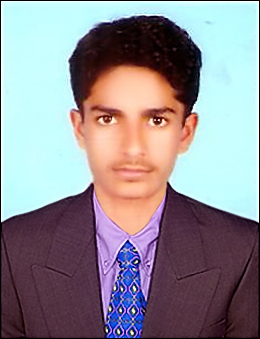 